Executive BoardMaster: [Name]Lt. Master: [Name]Scribe: [Name]Exchequer: [Name]Sentinel: [Name]Brother-at-Large: [Name]Rush Chair: [Name]New Member Educator: [Name]E-Board 10 Commandments1.     No excuses.2.     Be accountable.3.     Always keep best interests of AEPi in mind.4.     Be transparent.5.     Listen to others.6.     Be unified.7.     Be professional.8.     Be punctual.9.     Lead by example.10.   Give it 100%.What We ValueQuality AND quantity rush resultsProactive Health and SafetyHealthy, concise new member education: No hazing, quick process, on-time duesConclave and convention attendanceJewish programming*Philanthropy: $x*Leadership in the community: Civic engagement and community serviceOn-time dues paymentsLooking BackWe must look at the past to plan for the future. In this section, the E-board will look at the positives and negatives that have affected the chapter over the past year.Chapter AnalysisPAST E-BOARD STRENGTHS AND SUCCESSESPAST E-BOARD FAULTS AND FAILURESWHAT HAS HAPPENED THAT AFFECTED THE FRATERNITY POSITIVELY?WHAT HAS HAPPENED THAT AFFECTED THE FRATERNITY NEGATIVELY?WHAT DID WE ACCOMPLISH IN OUR TIME SHORT TIME AS E-BOARD?Assets and Liabilities ASSETSWhat does this fraternity have that makes us awesome? What makes us better than the rest? What do we have that can be utilized? Why would someone want to rush AEPi?LIABILITIESWhat are some things that hold us back? What are some of our deficiencies? What are reasons we are not number one? Why would someone not want to rush AEPi?Opportunities and ThreatsOpportunitiesWhere are some places or what are some aspects that we have an opportunity to grow in the next semester/year?ThreatsWhat are the areas of concern moving forward that may cause the chapter extra stress in the next semester/year?GOAL SETTINGSuccess cannot be achieved until there is a metric by which to measure your success. In this section, E-board will form long and short-term goals.5-Year GoalsBy visualizing a future that seems far-fetched, we can take steps within our 1-year term to make them more realistic. Five years from now, after everyone has graduated, our vision should be complete. WHAT DO WE WANT THE FRATERNITY TO LOOK LIKE IN 5 YEARS?What stats do we want to see as consistent? What events do we the fraternity to be capable of? What assets should the chapter have 5 years from now?WHAT ARE SOME BASIC STEPS WE CAN TAKE TO MAKE THAT HAPPEN?While we won't be around, what basic steps can we take to make sure our plan is inherited and adapted over time and will still accomplish these goals?1-Year GoalsWith the 5-year vision in hand, brainstorm what goals should be set for this year that will make the 5-year plan possible.WHAT CAN WE ACCOMPLISH OVER THIS YEAR THAT IS CONDUCIVE TO THE 5 YEAR GOALS?What are the first steps needed? How can we get brothers on board? How can we empower the future? WHAT DO WE WANT TO ACCOMPLISH OVER THIS ONE YEAR TERM?What stats do we want to see as consistent? What events do we the fraternity to be capable of? What goals do we want to achieve?Semester GoalsNow that you have goals for the next year, focus down on what goals you will hit THIS SEMSTER to make the 1-year goals successful. WHAT CAN WE ACCOMPLISH DURING THIS SEMESTER THAT IS CONDUCIVE TO OUR ONE YEAR PLAN?What are the first steps needed? How can we get brothers on board? How can we empower the future? WHAT DO WE WANT TO ACCOMPLISH OVER THIS SEMESTER?What stats do we want to see as consistent? What events do we the fraternity to be capable of? What goals do we want to achieve? What liabilities can we turn into assets?E-BOARD ALIGHNMENTFor E-board to work as a cohesive team, you all must be on the same page about everything. In this section you will align your perspectives of each other, take the goals you set above, and create a Mission Statement.Member Strengths and WeaknessesThe strengths and weaknesses of each E-Board Member, as assessed by the rest of E-Board.MASTERStrengths:Weaknesses:LT. MASTERStrengths:Weaknesses:EXCHEQUERStrengths:Weaknesses:SCRIBEStrengths:Weaknesses:BROTHER-AT-LARGEStrengths:Weaknesses:E-Board Mission StatementEXAMPLE: To create an open, tightknit brotherhood, that lives up to our claim as the best fraternity on campus and promotes positive vibes and relationships, through engagement with other organizations and large-scale philanthropy events. EXECUTIVE BOARD REPORTSMaster ReportGoals for this E-BoardThings learned from the Master’s one-pager that have significance to everyoneNew IdeasE-Board ApprovalLT. MASTER REPORTGoals for this E-BoardChairs and CommitteesJewish Identity Chair Nominees:Chair Selected:Committee Members:Goals: To-Dos:Philanthropy:Chair Nominees:Chair Selected:Committee Members:Goals: To-Dos:Brotherhood:Chair Nominees:Chair Selected:Committee Members:Goals: To-Dos:Social Media:Chair Nominees:Chair Selected:Committee Members:Goals: To-Dos:Rush:Chair Nominees:Chair Selected:Committee Members:Goals: To-Dos:New Member:Pledge Master: Committee Members:Goals: To-Dos: Social:Chair Nominees:Chair Selected:Committee Members:Goals: To-Dos:New IdeasE-Board ApprovalSCRIBE REPORTGoals for this E-BoardNew IdeasE-Board ApprovalEXCHEQUER REPORTGoals for this E-BoardBudget and GrantsNew IdeasE-Board ApprovalSENTINEL REPORTGoals for this E-BoardHealth and Safety PoliciesNew IdeasE-Board ApprovalBROTHER-AT-LARGE REPORTGoals for this E-BoardCommitteeEvents and PlansNew IdeasE-Board ApprovalRUSH REVIEWPast SuccessesPast FailuresGoalsConcernsPlan to Alleviate ConcernsSponsorshipsNEW MEMBER REVIEWPast SuccessesPast FailuresGoalsConcernsPlan to Alleviate Concerns HEALTH & SAFETY REVIEW AEPi HEALTH AND SAFETY POLICYWHAT HAS BEEN DONE THIS PAST SEMESTER TO MINIMIZE RISK?WHO ARE SOME SPEAKERS/PROFESSIONALS THAT WE CAN BRING IN TO TEACH ON H&S TOPICS?CONSTITUTION AND BY-LAWSISSUES CONCERNING CONSTITUTION AND BY-LAWSWHAT SITUATIONS OCCURRED THIS YEAR THAT NEED TO BE AMENDED INTO THE BY-LAWS?CONSTITUTIONAL COMMITTEEMembersGoalsPlan of Action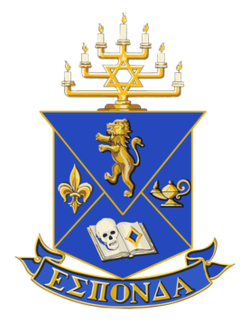 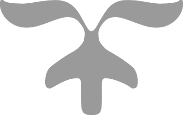 